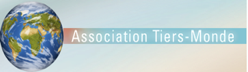 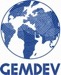 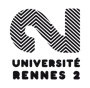 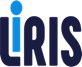 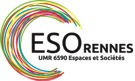 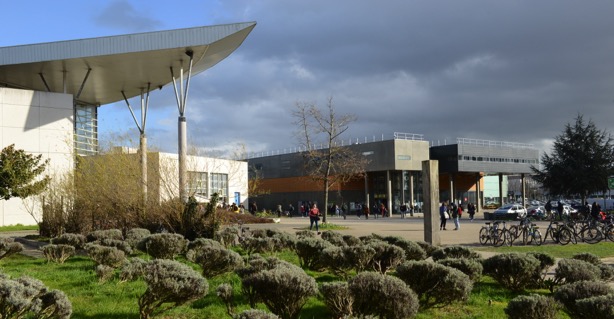 Newsletter 1 ATM 2020Vendredi 31 janvier 2020Chère future participante, cher futur participant,1. Nous vous confirmons que les XXXVIes Journées ATM de Rennes débuteront mercredi 27 mai à 9h et s’achèveront vendredi 29 mai à midi.2. La date limite d’envoi de votre fiche d’inscription et de votre texte complet est fixée au 25 mars.Il sera transmis en fichier word par mail aux deux adresses suivantes :jean-brot@orange.fretatm2020@sciencesconf.org3. Nous vous adressons en pièces jointes :- le bulletin d’inscription (+ mode de paiement) au colloque)- l’adhésion à l’Association Tiers-Monde. Le bulletin annexé ne concerne que celles et ceux qui souhaitent renouveler leur engagement ou nous rejoindre.4. Les hôtels et autres lieux d’hébergement étant très demandés à Rennes au cours de cette période, nous vous conseillons de réserver dès que possible vos nuitées dans l’établissement de votre choix. Dans l’attente d’avoir le plaisir de vous accueillir à Rennes, nous vous souhaitons un très agréable début d’année 2020. Béatrice Quenault, Marc Lautier, Hubert Gérardin et Jean BrotVous retrouverez l’ensemble de ces documents et toutes les informations concernant ATM 2020 sur les sites https://atm2020.sciencesconf.org/http://www.mondesendeveloppement.eu, rubrique Association Tiers-Monde